ШКОЛЬНЫЙ ВЕСТНИК №64 марта проходил праздник-развлечение «Масленица».  Дети участвовали в конкурсах, играли в игры, встречали весну.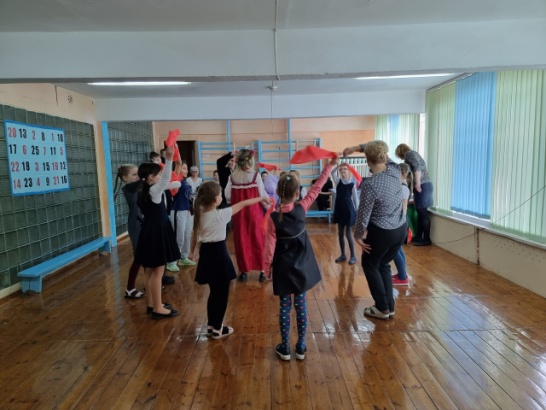 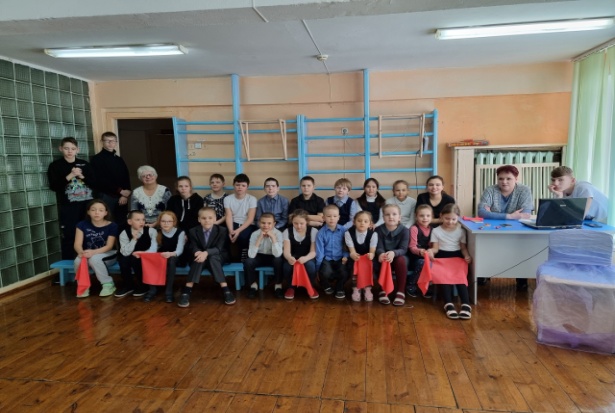 К празднику 8 марта дети приготовили подарки для мам и бабушек.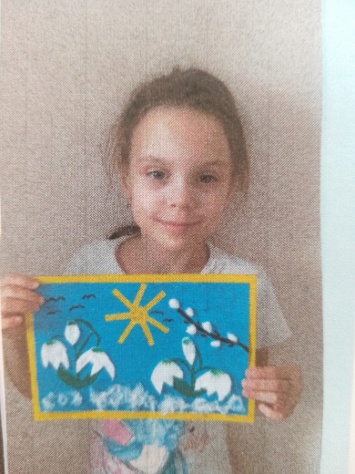 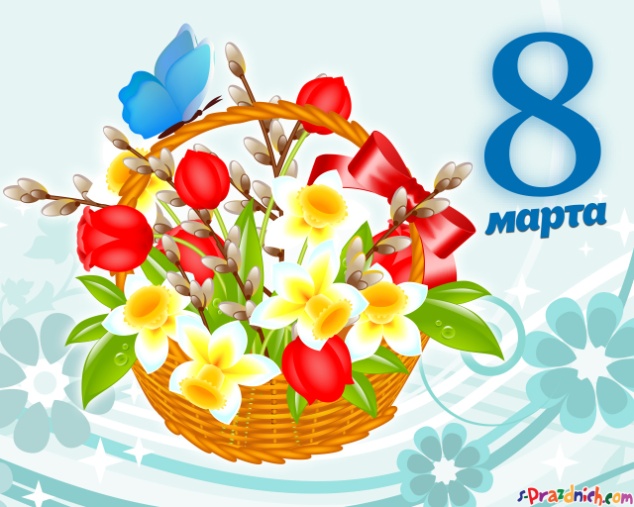 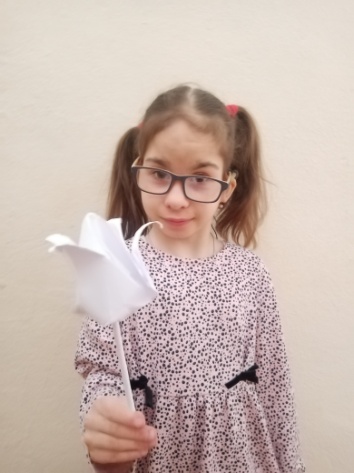 23 марта в школе проходил турнир по настольному теннису. Участие в турнире принимали старшие классы.1 место – Сафидов Евгений (учитель ОБЖ), 2 место –Курганов Руслан(6 Б класс),3 место- Ульянов Алексей (9 А класс).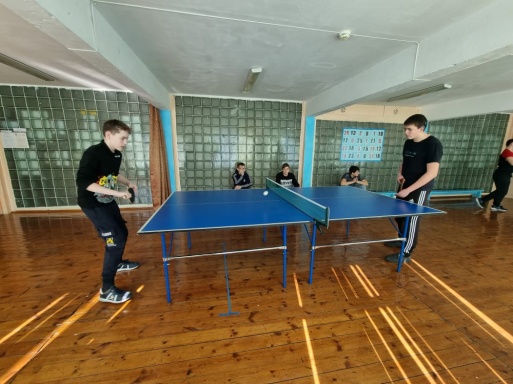 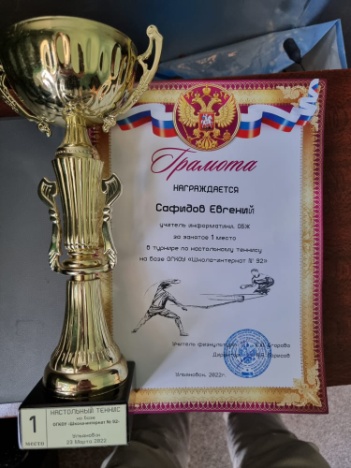 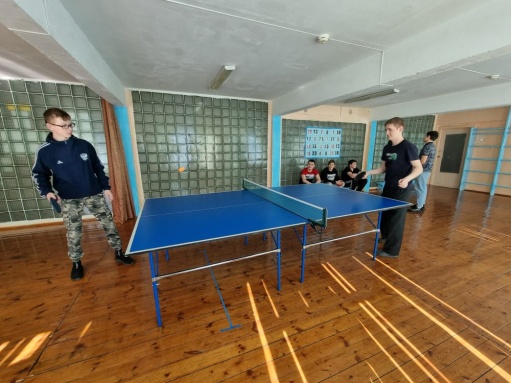 Дети нашей школы активно начали подготовку к областному фестивалю     « Храните детские сердца»